			                                                                                                                    AL MAGNIFICO RETTORE									                                                                                                                    DELL’UNIVERSITA’ DEGLI STUDI DI PALERMO										                                                                                                                    PROF. MASSIMO MIDIRIALLEGATO n.1Il/La sottoscritto/a____________________________________________________________Codice Fiscale__________________CHIEDEdi partecipare alla selezione per titoli e colloquio relativa al conferimento di due incarichi di collaborazione di natura professionale per “n. 200 ore di attività docenza di lingua Francese a.a. 2024/2025”A tal fine ai sensi dell’art. 46 del D.P.R. n. 445/2000 dichiara sotto la propria responsabilità: 1. di essere nato/a______________________________________ il ________________________2. di essere residente a _________________________(___) in via _________________________. di essere cittadino/a ____________________________________________________________4. di non aver riportato condanne penali e di non aver procedimenti penali pendenti (in caso contrario indicare quali) _____________________________________;5.					   di non avere rapporti di parentela o affinità, fino al quarto grado compreso, con un professore appartenente al Dipartimento o alla struttura che effettua la chiamata ovvero con il Rettore, il Direttore Generale o un componente del Consiglio di Amministrazione dell’Ateneo in qualunque fase della procedura;6. di essere in possesso del seguente Titolo di Studio __________________________________________rilasciato da___________________________ con voti______/__________in data _________________________________________________ per i titoli di studio stranieri: equipollente al seguente titolo di studio italiano:7. di essere o di non essere dipendente di una pubblica amministrazione;8. di avere adeguata conoscenza della lingua italiana (per i cittadini UE ed extra UE);9. di aver dettagliato nel curriculum vitae allegato al presente modulo la durata, la tipologia, la natura dell’esperienza professionale richiesta nel bando di selezione nonché ogni altro elemento comprovante le capacità a svolgere le attività oggetto dell’incarico;10. di allegare all’istanza di partecipazione i titoli che si intendono presentare ai fini della loro valutazione;11. di eleggere il proprio domicilio per le comunicazioni in merito a questa selezione in Il/La sottoscritto/a allega alla presente istanza copia fotostatica di un valido documento di riconoscimento. Il/La sottoscritto/a esprime il proprio consenso affinché i dati personali forniti possano essere trattati nel rispetto del regolamento U.E. 2016/679  per gli adempimenti connessi alla presente procedura.Data_________ 												                                                                                               							Firma _______________________________Allega alla presente istanza il proprio curriculum vitae datato e sottoscritto e (eventuale altra documentazione) ______________________________________________________________ e dichiara che tutto quanto in esso indicato corrisponde al vero ai sensi dell’art. 46 del D.P.R. 445/2000 e che le eventuali fotocopie allegate sono conformi all’originale ai sensi dell’art. 47 del D.P.R. 445/2000.Data, 										                                                                                                                         							Firma ________________________________ALLEGATO n.  2_l__ sottoscritt_________________________________________________________________________(matr. __________), nato/a__________________________ il  __________________________________in servizio presso  ____________________________________________________________________ (tel.____________) E-mail ______________________________________________________________ inquadrat _ nella cat.__area  _____________________________________________________________DICHIARO  di essere disponibile a prestare l’attività descritta nel bando prot n.______ del ________, senza diritto a compensi aggiuntivi; di non avere rapporti di parentela o affinità, fino al quarto grado compreso, con un professore appartenente al Dipartimento o alla struttura che effettua la chiamata ovvero con il Rettore, il Direttore Generale o un componente del Consiglio di Amministrazione dell’Ateneo in qualunque fase della procedura;C) di essere in possesso del seguente Titolo di Studio ______________________________________________________________rilasciato da_______________________________________________________________________con voti_____/______in data ____________________________________________________________D) di aver indicato nel curriculum vitae allegato al presente modulo la durata, la tipologia, la natura dell’esperienza professionale richiesta nel bando di selezione nonché ogni altro elemento comprovante le capacità a svolgere le attività oggetto dell’incarico;E) di allegare all’istanza di partecipazione i titoli che si intendono presentare ai fini della loro valutazione.Il sottoscritto allega alla presente istanza copia fotostatica di un valido documento di riconoscimento. Il/La sottoscritto/a esprime il proprio consenso affinché i dati personali forniti possano essere trattati nel rispetto del regolamento U.E. 2016/679 per gli adempimenti connessi alla presente procedura.Data,                                                                                                                              							Firma Allega alla presente istanza il proprio curriculum vitae datato e sottoscritto e dichiara che tutto quanto in esso indicato corrisponde al vero ai sensi dell’art. 46 del D.P.R. 445/2000 e che le eventuali fotocopie allegate sono conformi all’originale ai sensi dell’art. 47 del D.P.R. 445/2000.Data, 																					FirmaNULLA OSTA DEL RESPONSABILE DELLA STRUTTURA IL  SOTTOSCRITTO _______________________________________________RESPONSABILE  DELLA  STRUTTURA  DI  AFFERENZA  DEL SIG ._________________________________________ AUTORIZZA  IL PREDETTO ALLO SVOLGIMENTO DELL’ATTIVITA DI CUI ALL’AVVISO SOPRA INDICATO SEMPRE CHE  SVOLTA AL DI FUORI ORARIO DI SERVZIO ORDINARIO E SENZA INCIDERE SULLE ATTIVITA ORDINARIE.DATAFIRMA E TIMBRO											ALLEGATO 3)N.B. Il presente curriculum va pubblicato su Amministrazione Trasparente e, pertanto, si invita a non inserire, tra le informazioni personali, recapiti telefonici, indirizzi, e-mail, fax).Data	,			                                                                                                                                      								FirmaVIAN.COMUNEPROVCAPTELEFONO	CELLULAREINDIRIZZOE-MAILPRESSOFormato europeo per il curriculum vitae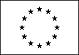 Informazioni personaliNome[Cognome, Nome, e, se pertinente, altri nomi ]Data di nascita[ Giorno, mese, anno ]Esperienza lavorativa• Date (da – a) [ Iniziare con le informazioni più recenti ed elencare separatamente ciascun impiego pertinente ricoperto. ]• Nome e indirizzo del datore di lavoro• Tipo di azienda o settore• Tipo di impiego• Principali mansioni e responsabilitàIstruzione e formazione• Date (da – a)[ Iniziare con le informazioni più recenti ed elencare separatamente ciascun corso pertinente frequentato con successo. ]• Nome e tipo di istituto di istruzione o formazione• Principali materie / abilità professionali oggetto dello studio• Qualifica conseguita• Livello nella classificazione nazionale (se pertinente)Capacità e competenze personaliAcquisite nel corso della vita e della carriera ma non necessariamente riconosciute da certificati e diplomi ufficiali.Prima lingua[ Indicare la prima lingua ]Altre lingue[ Indicare la lingua ]• Capacità di lettura[ Indicare il livello: eccellente, buono, elementare. ]• Capacità di scrittura[ Indicare il livello: eccellente, buono, elementare. ]• Capacità di espressione orale[ Indicare il livello: eccellente, buono, elementare. ]Capacità e competenze relazionaliVivere e lavorare con altre persone, in ambiente multiculturale, occupando posti in cui la comunicazione è importante e in situazioni in cui è essenziale lavorare in squadra (ad es. cultura e sport), ecc.[ Descrivere tali competenze e indicare dove sono state acquisite. ]Capacità e competenze organizzative  Ad es. coordinamento e amministrazione di persone, progetti, bilanci; sul posto di lavoro, in attività di volontariato (ad es. cultura e sport), a casa, ecc.[ Descrivere tali competenze e indicare dove sono state acquisite. ]Capacità e competenze tecnicheCon computer, attrezzature specifiche, macchinari, ecc.[ Descrivere tali competenze e indicare dove sono state acquisite. ]Capacità e competenze artisticheMusica, scrittura, disegno ecc.[ Descrivere tali competenze e indicare dove sono state acquisite. ]Altre capacità e competenzeCompetenze non precedentemente indicate.[ Descrivere tali competenze e indicare dove sono state acquisite. ]Patente o patentiUlteriori informazioni[ Inserire qui ogni altra informazione pertinente, ad esempio persone di riferimento, referenze ecc. ]Allegati[ Se del caso, enumerare gli allegati al CV. ]